   РЕШЕНИЕ                               с.Старый Юраш	                                КАРАР№  177						 	                       «23» декабря 2019 годаО внесении изменений в решение Совета Староюрашскогосельского поселения Елабужского муниципального района от 14.12.2018 года № 139 «О бюджете Староюрашского сельского поселения Елабужского муниципального района Республики Татарстан на 2019 год и на плановый период 2020 и 2021 годов»      В соответствии с Положением «О бюджетном процессе в Староюрашском сельском поселении Елабужского муниципального района» и руководствуясь статьей 9 Бюджетного кодекса Российской Федерации, Совет Староюрашского сельского поселенияРЕШИЛ:Внести в Решение Совета Староюрашского сельского поселения от 14 декабря 2018 года №139 «О бюджете Староюрашского сельского поселения на 2019 год и на плановый период 2020 и 2021 годов» следующие изменения:в статье 1:в части 1в пункте 1 цифры «2 744,6» заменить цифрами «2 907,1»;в пункте 2 цифры «2 846,7» заменить цифрами «2 964,9»;в пункте 3 цифры «102,1» заменить цифрами «57,8»;в части 3приложение 1 «Источники финансирования дефицита бюджета Староюрашского сельского поселения Елабужского муниципального района Республики Татарстан на 2019 год» изложить в новой редакции;в статье 3:приложение 2 «Прогнозируемые объемы доходов бюджета Староюрашского сельского поселения на 2019 год» изложить в новой редакции;в статье 5:в части 1приложение 5 «Ведомственная структура расходов бюджета Поселения на 2019 год» изложить в новой редакции;в части 2приложение 6 «Распределение бюджетных ассигнований бюджета Поселения по разделам, подразделам, целевым статьям (муниципальным программам и непрограммным направлениям деятельности), группам видов расходов классификации расходов бюджетов на 2019 год» изложить в новой редакции; в части 3приложение 7 «Распределение бюджетных ассигнований бюджета Поселения по целевым статьям (муниципальным программам и непрограммным направлениям деятельности), группам видов расходов, разделам, подразделам классификации расходов бюджетов на 2019» изложить в новой редакции; статью 6 изложить в новой редакции:Учесть в бюджете Поселения дотацию на выравнивание бюджетной обеспеченности на 2019 год в сумме 1 302,1 тыс. рублей;в статье 9:цифры на 2019 год «828,5» заменить цифрами «916,0»;приложение 9 «Межбюджетные трансферты, передаваемые бюджетам поселений из бюджета Елабужского муниципального района Республики Татарстан на 2019 год» изложить в новой редакции.Данное решение подлежит официальному опубликованию в средствах массовой информации.Председатель       					                        	Р.Г. ЮнусовСОВЕТ СТАРОЮРАШСКОГО СЕЛЬСКОГО ПОСЕЛЕНИЯ ЕЛАБУЖСКОГО МУНИЦИПАЛЬНОГОРАЙОНАРЕСПУБЛИКИ ТАТАРСТАН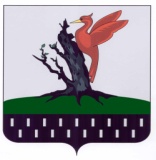 ТАТАРСТАН РЕСПУБЛИКАСЫАЛАБУГА  МУНИЦИПАЛЬРАЙОНЫ ИСКЕ ЮРАШ АВЫЛ ҖИРЛЕГЕ  СОВЕТЫПриложение 1Приложение 1к решению Советак решению СоветаСтароюрашского сельского поселенияСтароюрашского сельского поселенияот «23 » декабря 2019г. № 177          от «23 » декабря 2019г. № 177          ИСТОЧНИКИ
финансирования дефицита бюджета 
Староюрашского сельского поселения на 2019 годИСТОЧНИКИ
финансирования дефицита бюджета 
Староюрашского сельского поселения на 2019 годИСТОЧНИКИ
финансирования дефицита бюджета 
Староюрашского сельского поселения на 2019 годИСТОЧНИКИ
финансирования дефицита бюджета 
Староюрашского сельского поселения на 2019 год(тыс. рублей)Код показателяНаименование показателяСуммаСуммаКод показателяНаименование показателяДействующая редакцияПредлагаемая редакция01 00 00 00 00 0000 000ИСТОЧНИКИ ВНУТРЕННЕГО ФИНАНСИРОВАНИЯ ДЕФИЦИТА БЮДЖЕТА102,157,801 05 00 00 00 0000 000Изменение остатков средств на счетах по учету средств бюджета102,157,8 01 05 00 00 00 0000 500Увеличение остатков средств бюджета-2 744,6-2 907,1 01 05 02 00 00 0000 500Увеличение прочих остатков бюджета -2 744,6-2 907,1 01 05 02 01 00 0000 510Увеличение прочих остатков денежных средств бюджета -2 744,6-2 907,101 05 02 01 10 0000 510Увеличение прочих остатков денежных средств бюджета сельского поселения-2 744,6-2 907,101 05 00 00 00 0000 600Уменьшение остатков средств бюджета2 846,72 964,901 05 02 00 00 0000 600Уменьшение прочих остатков средств бюджета2 846,72 964,901 05 02 01 00 0000 610Уменьшение прочих остатков денежных средств бюджета2 846,72 964,901 05 02 01 10 0000 610Уменьшение прочих остатков денежных средств бюджета сельского поселения2 846,72 964,9Приложение 2Приложение 2к решению Советак решению СоветаСтароюрашского сельского поселенияСтароюрашского сельского поселенияот «23» декабря 2019г. № 177от «23» декабря 2019г. № 177Прогнозируемые объемы доходов      Прогнозируемые объемы доходов      Прогнозируемые объемы доходов      Прогнозируемые объемы доходов      бюджета Староюрашского сельского поселения на 2019 годбюджета Староюрашского сельского поселения на 2019 годбюджета Староюрашского сельского поселения на 2019 годбюджета Староюрашского сельского поселения на 2019 год(тыс. рублей)НаименованиеКод доходаСуммаСуммаНаименованиеКод доходаДействующая редакцияПредлагаемая редакцияНалоговые и неналоговые доходы 1 00 00000 00 0000 000602,7602,7Налоги на прибыль, доходы 1 01 00000 00 0000 000169,0169,0Налог на доходы физических лиц 1 01 02000 01 0000 110169,0169,0Налоги на совокупный доход 1 05 00000 00 0000 00028,028,0Единый сельскохозяйственный налог 1 05 03000 01 0000 11028,028,0Налоги на имущество 1 06 00000 00 0000 000330,0330,0Налог на имущество физических лиц 1 06 01000 00 0000 11040,040,0Земельный налог 1 06 06000 00 0000 110290,0290,0Государственная пошлина 1 08 00000 00 0000 0003,03,0Государственная пошлина за совершение нотариальных действий должностными лицами органов местного самоуправления, уполномоченными в соответствии с законодательными актами РФ на совершение нотариальных действий 1 08 04020 01 0000 1103,03,0Неналоговые доходы 117 00000 00 0000 00072,772,7Средства самообложения граждан, зачисляемые в бюджеты сельских  поселений1 17 14030 10 0000 15072,772,7Безвозмездные поступления2 00 00000 00 0000 0002 141,92 304,4Безвозмездные поступления от других бюджетов бюджетной системы Российской Федерации2 02 00000 00 0000 0002 141,92 304,4Дотации бюджетам бюджетной системы Российской Федерации2 02 10000 00 0000 1501 227,11 302,1Дотации бюджетам сельских поселений на выравнивание бюджетной обеспеченности2 02 15001 10 0000 1501 227,11 302,1Субвенции бюджетам бюджетной системы Российской Федерации2 02 30000 00 0000 15086,386,3Субвенции бюджетам сельских поселений на осуществление первичного воинского учета на территориях, где отсутствуют военные комиссариаты2 02 35118 10 0000 15086,386,3Иные межбюджетные трансферты2 02 40000 00 0000 150828,5916,0Межбюджетные трансферты, передаваемые бюджетам сельских поселений для компенсации дополнительных расходов, возникших в результате решений, принятых органами власти другого уровня2 02 45160 10 0000 150828,5916,0Всего доходов2 744,62 907,1Приложение 5Приложение 5Приложение 5к решению Совета к решению Совета к решению Совета Староюрашского сельского поселенияСтароюрашского сельского поселенияСтароюрашского сельского поселенияот «23 » _декабря_ 2019г. № 177от «23 » _декабря_ 2019г. № 177от «23 » _декабря_ 2019г. № 177Ведомственная структура расходов Ведомственная структура расходов Ведомственная структура расходов Ведомственная структура расходов Ведомственная структура расходов Ведомственная структура расходов Ведомственная структура расходов Ведомственная структура расходов  бюджета Староюрашского сельского поселения бюджета Староюрашского сельского поселения бюджета Староюрашского сельского поселения бюджета Староюрашского сельского поселения бюджета Староюрашского сельского поселения бюджета Староюрашского сельского поселения бюджета Староюрашского сельского поселения бюджета Староюрашского сельского поселенияна 2019 год на 2019 год на 2019 год на 2019 год на 2019 год на 2019 год на 2019 год на 2019 год (тыс.рублей)НаименованиеВед-воРзПРЦСРВРСуммаСуммаНаименованиеВед-воРзПРЦСРВРДействующая редакцияПредлагаемая редакцияСовет Староюрашского селького поселения Елабужского муниципального района Республики Татарстан856584,8652,5ОБЩЕГОСУДАРСТВЕННЫЕ ВОПРОСЫ85601584,8652,5Функционирование высшего должностного лица субъекта Российской Федерации и муниципального образования 8560102584,8652,5Непрограммные направления расходов856010299 0 00 0000 0584,8652,5Глава муниципального образования856010299 0 00 0203 0584,8652,5Расходы на выплаты персоналу в целях обес-печения выполнения функций государствен-ными (муниципальными) органами, казенными учреждениями, органами управления государ-ственными внебюджетными фондами 856010299 0 00 0203 0100584,8652,5Исполнительный комитет Староюрашского селького поселения Елабужского муниципального района Республики Татарстан8712 261,92 312,4ОБЩЕГОСУДАРСТВЕННЫЕ ВОПРОСЫ87101837,5792,5Функционирование Правительства Российской Федерации, высших исполнительных органов государственной власти субъектов Российской Федерации, местных администраций8710104687,2595,8Непрограммные направления расходов871010499 0 00 0000 0687,2595,8Центральный аппарат871010499 0 00 0204 0687,2595,8Расходы на выплаты персоналу в целях обес-печения выполнения функций государствен-ными (муниципальными) органами, казенными учреждениями, органами управления государ-ственными внебюджетными фондами 871010499 0 00 0204 0100314,7340,7Закупка товаров, работ и услуг для обеспечения государственных (муниципальных) нужд871010499 0 00 0204 0200366,4248,7Социальное обеспечение и иные выплаты населению871010499 0 00 0204 03000,00,4Иные бюджетные ассигнования871010499 0 00 0204 08006,16,0Обеспечение проведения выборов и референдумов871010711,311,3Непрограммные направления расхода871010799 0 00 0000 011,311,3Проведение выборов в представительные органы муниципального образования871010799 0 00 0201 011,311,3Иные бюджетные ассигнования871010799 0 00 0201 080011,311,3Другие общегосударственные вопросы8710113139,0185,4Муниципальная программа "Развитие субъектов малого и среднего предпринимательства муниципального образования на 2019-2021 годы"871011301 0 00 000001,01,0Мероприятия по программе развитие субъектов малого и среднего предпринимательства871011301 0 00 R06411,01,0Закупка товаров, работ и услуг для обеспечения государственных (муниципальных) нужд871011301 0 00 R06412001,01,0Страхование муниципальных служащих871011319 0 01 2191 00,01,4Закупка товаров, работ и услуг для обеспечения государственных (муниципальных) нужд871011319 0 01 2191 02000,01,4Непрограммные направления расходов871011399 0 00 0000 0138,0183,0Уплата налога на имущество организаций и земельного налога871011399 0 00 0295 0107,0141,1Иные бюджетные ассигнования871011399 0 00 0295 0800107,0141,1Межбюджетные трансферты, передаваемые бюджетам муниципальных образований на осуществление части полномочий по решению вопросов местного значения в соответствии с заключенными соглашениями871011399 0 00 2560 019,019,0Межбюджетные трансферты871011399 0 00 2560 050019,019,0Диспансеризация муниципальных служащих871011399 0 00 9707 15,06,5Закупка товаров, работ и услуг для обеспечения государственных (муниципальных) нужд871011399 0 00 9707 12005,06,5Выполнение других обязательств государства871011399 2 00 0300 07,016,4Закупка товаров, работ и услуг для государст-венных (муниципальных) нужд871011399 2 00 0300 02007,016,4НАЦИОНАЛЬНАЯ ОБОРОНА8710286,386,3Мобилизационная и вневойсковая подготовка871020386,386,3Непрограммные направления расходов871020399 0 00 0000 086,386,3Осуществление первичного воинского учета на территориях, где отсутствуют военнные комиссариаты871020399 0 00 5118 086,386,3Расходы на выплаты персоналу в целях обес-печения выполнения функций государствен-ными (муниципальными) органами, казенными учреждениями, органами управления государ-ственными внебюджетными фондами 871020399 0 00 5118 010079,779,7Закупка товаров, работ и услуг для обеспечения государственных (муниципальных) нужд871020399 0 00 5118 02006,66,6НАЦИОНАЛЬНАЯ БЕЗОПАСНОСТЬ И ПРАВООХРАНИТЕЛЬНАЯ ДЕЯТЕЛЬНОСТЬ87103268,5268,5Обеспечение пожарной безопасности8710310268,5268,5Непрограммные направления расхода871031099 0 00 0000 0268,5268,5Функционирование органов в сфере национальной безопасности и правоохранительной деятельности871031099 0 00 0267 0268,5268,5Закупка товаров, работ и услуг для государст-венных (муниципальных) нужд871031099 0 00 0267 0200268,5268,5НАЦИОНАЛЬНАЯ ЭКОНОМИКА87104512,5442,4Дорожное хозяйство8710409500,5430,4Мероприятия по благоустройству8710409Б1 0 00 0000 025,025,0Программа комплексного развития транспортной инфраструктуры на территории муниципального образования8710409Б1 1 00 0000 025,025,0Строительство и содержание автомобильных дорог и инженерных сооружений на них в границах городских округов и поселений в рамках благоустройства8710409Б1 1 00 7802 025,025,0Закупка товаров, работ и услуг для обеспечения государственных (муниципальных) нужд8710409Б1 1 00 7802 020025,025,0Непрограммные направления расходов871040999 0 00 0000 0475,5405,4Строительство и содержание автомобильных дорог и инженерных сооружений на них в границах городских округов и поселений в рамках благоустройства871040999 0 00 7802 0475,5405,4Закупка товаров, работ и услуг для обеспечения государственных (муниципальных) нужд871040999 0 00 7802 0200475,5405,4Другие вопросы в области национальной экономики871041212,012,0Мероприятия по благоустройству8710412Б1 0 00 0000 012,012,0Муниципальная программа по использованию и охране земель на территории поселения8710412Б1 2 00 0000 012,012,0Мероприятия по землеустройству и землепользованию8710412Б1 2 00 7344 012,012,0Закупка товаров, работ и услуг для обеспечения государственных (муниципальных) нужд8710412Б1 2 00 7344 020012,012,0ЖИЛИЩНО-КОММУНАЛЬНОЕ ХОЗЯЙСТВО87105557,1722,7Благоустройство8710503557,1722,7Мероприятия по благоустройству8710503Б1 0 00 0000 0175,7185,6Муниципальная программа по содержанию  мест захоронений8710503Б1 3 00 0000 0175,7185,6Содержание кладбищ8710503Б1 3 00 7804 0175,7185,6Закупка товаров, работ и услуг для обеспечения государственных (муниципальных) нужд 8710503Б1 3 00 7804 0200175,7185,6Непрограммные направления расходов871050399 0 00 0000 0381,4537,1Уличное освещение871050399 0 00 7801 0302,4271,8Закупка товаров, работ и услуг для обеспечения государственных (муниципальных) нужд871050399 0 00 7801 0200302,4271,8Озеленение871050399 0 00 7803 024,310,0Закупка товаров, работ и услуг для обеспечения государственных (муниципальных) нужд871050399 0 00 7803 020024,310,0Прочие мероприятия по благоустройству городских округов и поселений871050399 0 00 7805 054,7135,3Закупка товаров, работ и услуг для обеспечения государственных (муниципальных) нужд871050399 0 00 7805 020054,7135,3Утилизация и содержание мест захоронений твердых бытовых отходов871050399 0 00 7806 00,0120,0Закупка товаров, работ и услуг для обеспечения государственных (муниципальных) нужд 871050399 0 00 7806 02000,0120,0ВСЕГО РАСХОДОВ2 846,72 964,9Приложение 6Приложение 6Приложение 6к решению Совета к решению Совета к решению Совета Староюрашского сельского поселенияСтароюрашского сельского поселенияСтароюрашского сельского поселенияот «23 » декабря 2019г. № 177от «23 » декабря 2019г. № 177от «23 » декабря 2019г. № 177РаспределениеРаспределениеРаспределениеРаспределениеРаспределениеРаспределениеРаспределениебюджетных ассигнований бюджета Староюрашского сельского поселениябюджетных ассигнований бюджета Староюрашского сельского поселениябюджетных ассигнований бюджета Староюрашского сельского поселениябюджетных ассигнований бюджета Староюрашского сельского поселениябюджетных ассигнований бюджета Староюрашского сельского поселениябюджетных ассигнований бюджета Староюрашского сельского поселениябюджетных ассигнований бюджета Староюрашского сельского поселенияпо разделам и подразделам, целевым статьям (муниципальным программам и  по разделам и подразделам, целевым статьям (муниципальным программам и  по разделам и подразделам, целевым статьям (муниципальным программам и  по разделам и подразделам, целевым статьям (муниципальным программам и  по разделам и подразделам, целевым статьям (муниципальным программам и  по разделам и подразделам, целевым статьям (муниципальным программам и  по разделам и подразделам, целевым статьям (муниципальным программам и  и непрограммным направлениям деятельности), группам видов расходов и непрограммным направлениям деятельности), группам видов расходов и непрограммным направлениям деятельности), группам видов расходов и непрограммным направлениям деятельности), группам видов расходов и непрограммным направлениям деятельности), группам видов расходов и непрограммным направлениям деятельности), группам видов расходов и непрограммным направлениям деятельности), группам видов расходов  классификации расходов бюджетов на 2019 год  классификации расходов бюджетов на 2019 год  классификации расходов бюджетов на 2019 год  классификации расходов бюджетов на 2019 год  классификации расходов бюджетов на 2019 год  классификации расходов бюджетов на 2019 год  классификации расходов бюджетов на 2019 год (тыс.рублей)НаименованиеРзПРЦСРВРСуммаСуммаНаименованиеРзПРЦСРВРДействующая редакцияПредлагаемая редакцияОБЩЕГОСУДАРСТВЕННЫЕ ВОПРОСЫ011 422,31 445,0Функционирование высшего должностного лица субъекта Российской Федерации и муниципального образования 0102584,8652,5Непрограммные направления расходов010299 0 00 0000 0584,8652,5Глава муниципального образования010299 0 00 0203 0584,8652,5Расходы на выплаты персоналу в целях обес-печения выполнения функций государствен-ными (муниципальными) органами, казенными учреждениями, органами управления государ-ственными внебюджетными фондами 010299 0 00 0203 0100584,8652,5Функционирование Правительства Российской Федерации, высших исполнительных органов государственной власти субъектов Российской Федерации, местных администраций0104687,2595,8Непрограммные направления расходов010499 0 00 0000 0687,2595,8Центральный аппарат010499 0 00 0204 0687,2595,8Расходы на выплаты персоналу в целях обес-печения выполнения функций государствен-ными (муниципальными) органами, казенными учреждениями, органами управления государ-ственными внебюджетными фондами 010499 0 00 0204 0100314,7340,7Закупка товаров, работ и услуг для обеспечения государственных (муниципальных) нужд010499 0 00 0204 0200366,4248,7Социальное обеспечение и иные выплаты населению010499 0 00 0204 03000,00,4Иные бюджетные ассигнования010499 0 00 0204 08006,16,0Обеспечение проведения выборов и референдумов010711,311,3Непрограммные направления расхода010799 0 00 0000 011,311,3Проведение выборов в представительные органы муниципального образования010799 0 00 0201 011,311,3Иные бюджетные ассигнования010799 0 00 0201 080011,311,3Другие общегосударственные вопросы0113139,0185,4Муниципальная программа "Развитие субъектов малого и среднего предпринимательства муниципального образования на 2019-2021 годы"011301 0 00 000001,01,0Мероприятия по программе развитие субъектов малого и среднего предпринимательства011301 0 00 R06411,01,0Закупка товаров, работ и услуг для обеспечения государственных (муниципальных) нужд011301 0 00 R06412001,01,0Страхование муниципальных служащих011319 0 01 2191 00,01,4Закупка товаров, работ и услуг для обеспечения государственных (муниципальных) нужд011319 0 01 2191 02000,01,4Непрограммные направления расходов011399 0 00 0000 0138,0183,0Уплата налога на имущество организаций и земельного налога011399 0 00 0295 0107,0141,1Иные бюджетные ассигнования011399 0 00 0295 0800107,0141,1Межбюджетные трансферты, передаваемые бюджетам муниципальных образований на осуществление части полномочий по решению вопросов местного значения в соответствии с заключенными соглашениями011399 0 00 2560 019,019,0Межбюджетные трансферты011399 0 00 2560 050019,019,0Диспансеризация муниципальных служащих011399 0 00 9707 15,06,5Закупка товаров, работ и услуг для обеспечения государственных (муниципальных) нужд011399 0 00 9707 12005,06,5Выполнение других обязательств государства011399 2 00 0300 07,016,4Закупка товаров, работ и услуг для государст-венных (муниципальных) нужд011399 2 00 0300 02007,016,4НАЦИОНАЛЬНАЯ ОБОРОНА0286,386,3Мобилизационная и вневойсковая подготовка020386,386,3Непрограммные направления расходов020399 0 00 0000 086,386,3Осуществление первичного воинского учета на территориях, где отсутствуют военнные комиссариаты020399 0 00 5118 086,386,3Расходы на выплаты персоналу в целях обес-печения выполнения функций государствен-ными (муниципальными) органами, казенными учреждениями, органами управления государ-ственными внебюджетными фондами 020399 0 00 5118 010079,779,7Закупка товаров, работ и услуг для обеспечения государственных (муниципальных) нужд020399 0 00 5118 02006,66,6НАЦИОНАЛЬНАЯ БЕЗОПАСНОСТЬ И ПРАВООХРАНИТЕЛЬНАЯ ДЕЯТЕЛЬНОСТЬ03268,5268,5Обеспечение пожарной безопасности0310268,5268,5Непрограммные направления расхода031099 0 00 0000 0268,5268,5Функционирование органов в сфере национальной безопасности и правоохранительной деятельности031099 0 00 0267 0268,5268,5Закупка товаров, работ и услуг для государст-венных (муниципальных) нужд031099 0 00 0267 0200268,5268,5НАЦИОНАЛЬНАЯ ЭКОНОМИКА04512,5442,4Дорожное хозяйство0409500,5430,4Мероприятия по благоустройству0409Б1 0 00 0000 025,025,0Программа комплексного развития транспортной инфраструктуры на территории муниципального образования0409Б1 1 00 0000 025,025,0Строительство и содержание автомобильных дорог и инженерных сооружений на них в границах городских округов и поселений в рамках благоустройства0409Б1 1 00 7802 025,025,0Закупка товаров, работ и услуг для обеспечения государственных (муниципальных) нужд0409Б1 1 00 7802 020025,025,0Непрограммные направления расходов040999 0 00 0000 0475,5405,4Строительство и содержание автомобильных дорог и инженерных сооружений на них в границах городских округов и поселений в рамках благоустройства040999 0 00 7802 0475,5405,4Закупка товаров, работ и услуг для обеспечения государственных (муниципальных) нужд040999 0 00 7802 0200475,5405,4Другие вопросы в области национальной экономики041212,012,0Мероприятия по благоустройству0412Б1 0 00 0000 012,012,0Муниципальная программа по использованию и охране земель на территории поселения0412Б1 2 00 0000 012,012,0Мероприятия по землеустройству и землепользованию0412Б1 2 00 7344 012,012,0Закупка товаров, работ и услуг для обеспечения государственных (муниципальных) нужд0412Б1 2 00 7344 020012,012,0ЖИЛИЩНО-КОММУНАЛЬНОЕ ХОЗЯЙСТВО05557,1722,7Благоустройство0503557,1722,7Мероприятия по благоустройству0503Б1 0 00 0000 0175,7185,6Муниципальная программа по содержанию  мест захоронений0503Б1 3 00 0000 0175,7185,6Содержание кладбищ0503Б1 3 00 7804 0175,7185,6Закупка товаров, работ и услуг для обеспечения государственных (муниципальных) нужд 0503Б1 3 00 7804 0200175,7185,6Непрограммные направления расходов050399 0 00 0000 0381,4537,1Уличное освещение050399 0 00 7801 0302,4271,8Закупка товаров, работ и услуг для обеспечения государственных (муниципальных) нужд050399 0 00 7801 0200302,4271,8Озеленение050399 0 00 7803 024,310,0Закупка товаров, работ и услуг для обеспечения государственных (муниципальных) нужд050399 0 00 7803 020024,310,0Прочие мероприятия по благоустройству городских округов и поселений050399 0 00 7805 054,7135,3Закупка товаров, работ и услуг для обеспечения государственных (муниципальных) нужд050399 0 00 7805 020054,7135,3Утилизация и содержание мест захоронений твердых бытовых отходов050399 0 00 7806 00,0120,0Закупка товаров, работ и услуг для обеспечения государственных (муниципальных) нужд 050399 0 00 7806 02000,0120,0ВСЕГО РАСХОДОВ2 846,72 964,9Приложение 7Приложение 7Приложение 7к решению Совета к решению Совета к решению Совета Староюрашского сельского поселенияСтароюрашского сельского поселенияСтароюрашского сельского поселенияот «23» декабря 2019г. № 177от «23» декабря 2019г. № 177от «23» декабря 2019г. № 177Распределение бюджетных ассигнований бюджета СтароюрашскогоРаспределение бюджетных ассигнований бюджета СтароюрашскогоРаспределение бюджетных ассигнований бюджета СтароюрашскогоРаспределение бюджетных ассигнований бюджета СтароюрашскогоРаспределение бюджетных ассигнований бюджета СтароюрашскогоРаспределение бюджетных ассигнований бюджета СтароюрашскогоРаспределение бюджетных ассигнований бюджета Староюрашскогосельского поселения по целевым статьям (муниципальным программам сельского поселения по целевым статьям (муниципальным программам сельского поселения по целевым статьям (муниципальным программам сельского поселения по целевым статьям (муниципальным программам сельского поселения по целевым статьям (муниципальным программам сельского поселения по целевым статьям (муниципальным программам сельского поселения по целевым статьям (муниципальным программам и непрограммным направлениям деятельности),и непрограммным направлениям деятельности),и непрограммным направлениям деятельности),и непрограммным направлениям деятельности),и непрограммным направлениям деятельности),и непрограммным направлениям деятельности),и непрограммным направлениям деятельности),группам видов расходов, разделам, подразделамгруппам видов расходов, разделам, подразделамгруппам видов расходов, разделам, подразделамгруппам видов расходов, разделам, подразделамгруппам видов расходов, разделам, подразделамгруппам видов расходов, разделам, подразделамгруппам видов расходов, разделам, подразделам классификации расходов бюджетов классификации расходов бюджетов классификации расходов бюджетов классификации расходов бюджетов классификации расходов бюджетов классификации расходов бюджетов классификации расходов бюджетовна 2019 год на 2019 год на 2019 год на 2019 год на 2019 год на 2019 год на 2019 год (тыс.рублей)НаименованиеЦСРВРРзПРСуммаСуммаНаименованиеЦСРВРРзПРДействующая редакцияПредлагаемая редакцияМуниципальная программа "Развитие субъектов малого и среднего предпринимательства муниципального образования на 2019-2021 годы"01 0 00 000001,01,0Мероприятия по программе развитие субъектов малого и среднего предпринимательства01 0 00 R06411,01,0Закупка товаров, работ и услуг для обеспечения государственных (муниципальных) нужд01 0 00 R06412001,01,0ОБЩЕГОСУДАРСТВЕННЫЕ ВОПРОСЫ01 0 00 R064120001001,01,0Другие общегосударственные вопросы01 0 00 R064120001131,01,0Мероприятия по благоустройствуБ1 0 00 0000 0212,7222,6Программа комплексного развития транспортной инфраструктуры на территории муниципального образованияБ1 1 00 0000 025,025,0Строительство и содержание автомобильных дорог и инженерных сооружений на них в границах городских округов и поселений в рамках благоустройстваБ1 1 00 7802 025,025,0Закупка товаров, работ и услуг для обеспечения государственных (муниципальных) нуждБ1 1 00 7802 020025,025,0НАЦИОНАЛЬНАЯ ЭКОНОМИКАБ1 1 00 7802 0200040025,025,0Дорожное хозяйствоБ1 1 00 7802 0200040925,025,0Муниципальная программа по использованию и охране земель на территории поселенияБ1 2 00 0000 012,012,0Мероприятия по землеустройству и землепользованиюБ1 2 00 7344 012,012,0Закупка товаров, работ и услуг для обеспечения государственных (муниципальных) нуждБ1 2 00 7344 020012,012,0НАЦИОНАЛЬНАЯ ЭКОНОМИКАБ1 2 00 7344 0200040012,012,0Другие вопросы в области национальной экономикиБ1 2 00 7344 0200041212,012,0Муниципальная программа по содержанию мест захороненийБ1 3 00 0000 0175,7185,6Содержание кладбищБ1 3 00 7804 0175,7185,6Закупка товаров, работ и услуг для обеспечения государственных (муниципальных) нуждБ1 3 00 7804 0200175,7185,6ЖИЛИЩНО-КОММУНАЛЬНОЕ ХОЗЯЙСТВОБ1 3 00 7804 02000500175,7185,6БлагоустройствоБ1 3 00 7804 02000503175,7185,6Страхование муниципальных служащих19 0 01 2191 00,01,4Закупка товаров, работ и услуг для обеспечения государственных (муниципальных) нужд19 0 01 2191 02000,01,4ОБЩЕГОСУДАРСТВЕННЫЕ ВОПРОСЫ19 0 01 2191 020001000,01,4Другие общегосударственные вопросы19 0 01 2191 020001130,01,4Непрограммные направления расходов99 0 00 0000 02 633,02 739,9Проведение выборов в представительные органы муниципального образования99 0 00 0201 011,311,3Иные бюджетные ассигнования99 0 00 0201 080011,311,3ОБЩЕГОСУДАРСТВЕННЫЕ ВОПРОСЫ99 0 00 0201 0800010011,311,3Обеспечение проведения выборов и референдумов99 0 00 0201 0800010711,311,3Глава муниципального образования99 0 00 0203 0584,8652,5Расходы на выплаты персоналу в целях обес-печения выполнения функций государствен-ными (муниципальными) органами, казенными учреждениями, органами управления государ-ственными внебюджетными фондами 99 0 00 0203 0100584,8652,5ОБЩЕГОСУДАРСТВЕННЫЕ ВОПРОСЫ99 0 00 0203 01000100584,8652,5Функционирование высшего должностного лица субъекта Российской Федерации и муниципального образования 99 0 00 0203 01000102584,8652,5Центральный аппарат99 0 00 0204 0687,2595,8Расходы на выплаты персоналу в целях обес-печения выполнения функций государствен-ными (муниципальными) органами, казенными учреждениями, органами управления государ-ственными внебюджетными фондами 99 0 00 0204 0100314,7340,7ОБЩЕГОСУДАРСТВЕННЫЕ ВОПРОСЫ99 0 00 0204 01000100314,7340,7Функционирование Правительства Российской Федерации, высших исполнительных органов государственной власти субъектов Российской Федерации, местных администраций99 0 00 0204 01000104314,7340,7Закупка товаров, работ и услуг для обеспечения государственных (муниципальных) нужд99 0 00 0204 0200366,4248,7ОБЩЕГОСУДАРСТВЕННЫЕ ВОПРОСЫ99 0 00 0204 02000100366,4248,7Функционирование Правительства Российской Федерации, высших исполнительных органов государственной власти субъектов Российской Федерации, местных администраций99 0 00 0204 02000104366,4248,7Социальное обеспечение и иные выплаты населению99 0 00 0204 03000,00,4ОБЩЕГОСУДАРСТВЕННЫЕ ВОПРОСЫ99 0 00 0204 030001000,00,4Функционирование Правительства Российской Федерации, высших исполнительных органов государственной власти субъектов Российской Федерации, местных администраций99 0 00 0204 030001040,00,4Иные бюджетные ассигнования99 0 00 0204 08006,16,0ОБЩЕГОСУДАРСТВЕННЫЕ ВОПРОСЫ99 0 00 0204 080001006,16,0Функционирование Правительства Российской Федерации, высших исполнительных органов государственной власти субъектов Российской Федерации, местных администраций99 0 00 0204 080001046,16,0Функционирование органов в сфере национальной безопасности и правоохранительной деятельности99 0 00 0267 0268,5268,5Закупка товаров, работ и услуг для обеспечения государственных (муниципальных) нужд99 0 00 0267 0200268,5268,5НАЦИОНАЛЬНАЯ БЕЗОПАСНОСТЬ И ПРАВООХРАНИТЕЛЬНАЯ ДЕЯТЕЛЬНОСТЬ99 0 00 0267 02000300268,5268,5Обеспечение пожарной безопасности99 0 00 0267 02000310268,5268,5Уплата налога на имущество организаций и земельного налога99 0 00 0295 0107,0141,1Иные бюджетные ассигнования99 0 00 0295 0800107,0141,1ОБЩЕГОСУДАРСТВЕННЫЕ ВОПРОСЫ99 0 00 0295 08000100107,0141,1Другие общегосударственные вопросы99 0 00 0295 08000113107,0141,1Межбюджетные трансферты, передаваемые бюджетам муниципальных образований на осуществление части полномочий по решению вопросов местного значения в соответствии с заключенными соглашениями99 0 00 2560 019,019,0Межбюджетные трансферты99 0 00 2560 050019,019,0ОБЩЕГОСУДАРСТВЕННЫЕ ВОПРОСЫ99 0 00 2560 0500010019,019,0Другие общегосударственные вопросы99 0 00 2560 0500011319,019,0Осуществление первичного воинского учета на территориях, где отсутствуют военнные комиссариаты99 0 00 5118 086,386,3Расходы на выплаты персоналу в целях обес-печения выполнения функций государствен-ными (муниципальными) органами, казенными учреждениями, органами управления государ-ственными внебюджетными фондами 99 0 00 5118 010079,779,7НАЦИОНАЛЬНАЯ ОБОРОНА99 0 00 5118 0100020079,779,7Мобилизационная и вневойсковая подготовка99 0 00 5118 0100020379,779,7Закупка товаров, работ и услуг для обеспечения государственных (муниципальных) нужд99 0 00 5118 02006,66,6НАЦИОНАЛЬНАЯ ОБОРОНА99 0 00 5118 020002006,66,6Мобилизационная и вневойсковая подготовка99 0 00 5118 020002036,66,6Уличное освещение99 0 00 7801 0302,4271,8Закупка товаров, работ и услуг для обеспечения государственных (муниципальных) нужд99 0 00 7801 0200302,4271,8ЖИЛИЩНО-КОММУНАЛЬНОЕ ХОЗЯЙСТВО99 0 00 7801 02000500302,4271,8Благоустройство99 0 00 7801 02000503302,4271,8Строительство и содержание автомобильных дорог и инженерных сооружений на них в границах городских округов и поселений в рамках благоустройства99 0 00 7802 0475,5405,4Закупка товаров, работ и услуг для обеспечения государственных (муниципальных) нужд99 0 00 7802 0200475,5405,4НАЦИОНАЛЬНАЯ ЭКОНОМИКА99 0 00 7802 02000400475,5405,4Дорожное хозяйство99 0 00 7802 02000409475,5405,4Озеленение99 0 00 7803 024,310,0Закупка товаров, работ и услуг для обеспечения государственных (муниципальных) нужд99 0 00 7803 020024,310,0ЖИЛИЩНО-КОММУНАЛЬНОЕ ХОЗЯЙСТВО99 0 00 7803 0200050024,310,0Благоустройство99 0 00 7803 0200050324,310,0Прочие мероприятия по благоустройству городских округов и поселений99 0 00 7805 054,7135,3Закупка товаров, работ и услуг для обеспечения государственных (муниципальных) нужд99 0 00 7805 020054,7135,3ЖИЛИЩНО-КОММУНАЛЬНОЕ ХОЗЯЙСТВО99 0 00 7805 0200050054,7135,3Благоустройство99 0 00 7805 0200050354,7135,3Прочие мероприятия по благоустройству городских округов и поселений99 0 00 7806 00,0120,0Закупка товаров, работ и услуг для обеспечения государственных (муниципальных) нужд99 0 00 7806 02000,0120,0ЖИЛИЩНО-КОММУНАЛЬНОЕ ХОЗЯЙСТВО99 0 00 7806 020005000,0120,0Благоустройство99 0 00 7806 020005030,0120,0Диспансеризация муниципальных служащих99 0 00 9707 15,06,5Закупка товаров, работ и услуг для обеспечения государственных (муниципальных) нужд99 0 00 9707 12005,06,5ОБЩЕГОСУДАРСТВЕННЫЕ ВОПРОСЫ99 0 00 9707 120001005,06,5Другие общегосударственные вопросы99 0 00 9707 120001135,06,5Выполнение других обязательств государства99 2 00 0300 07,016,4Закупка товаров, работ и услуг для государст-венных (муниципальных) нужд99 2 00 0300 02007,016,4ОБЩЕГОСУДАРСТВЕННЫЕ ВОПРОСЫ99 2 00 0300 020001007,016,4Другие общегосударственные вопросы99 2 00 0300 020001137,016,4ВСЕГО РАСХОДОВ2 846,72 964,9Приложение 9к решению СоветаСтароюрашского сельского поселенияот «23» декабря 2019г. № 177Межбюджетные трансферты, передаваемые бюджетам поселений из бюджета муниципального образования Елабужский муниципальный район Республики Татарстан на 2019 годМежбюджетные трансферты, передаваемые бюджетам поселений из бюджета муниципального образования Елабужский муниципальный район Республики Татарстан на 2019 годМежбюджетные трансферты, передаваемые бюджетам поселений из бюджета муниципального образования Елабужский муниципальный район Республики Татарстан на 2019 год(тыс. рублей)Наименования мероприятийМежбюджетные трансферты, передаваемые бюджетам поселенийМежбюджетные трансферты, передаваемые бюджетам поселенийНаименования мероприятийСуммаСуммаНаименования мероприятийДействующая редакцияПредлагаемая  редакцияиз бюджета Елабужского муниципального района, в том числе:828,5916,0— субсидия на оплату труд глав муниципальных образований (РКМ от 24.04.19г. №924-р)32,232,2— субсидии на материальное поощрение Глав СП по итогам работы за I квартал в 2019г. (РКМ от 24.04.19г. №941-р)27,127,1— субсидия на материальное поощрение Глав СП ко Дню местного самоуправления РТ (РКМ от 26.04.19г. №943-р)49,249,2—   межбюджетные трансферты сельским поселениям на решение вопросов местного значения, осуществляемое с привлечением средств самообложения граждан (РКМ РТ №1069-р от 20.05.2019г.)290,8290,8— межбюджетные трансферты на установку системы  видео конференц связи15,915,9— межбюджетные трансферты на организацию выборов депутатов представительных органов поселений11,311,3— субсидия на финансовое обеспечение исполнения расходных обязательств  (РКМ от 27.07.19г. №1818-р)2,52,5— субсидии на материальное поощрение Глав СП по итогам работы за II квартал в 2019г. (РКМ от 23.07.19г. №1772-р)41,841,8— межбюджетные трансферты на ремонт подъезда к мосту в деревне Сосновый Юраш и ремонт пешеходного моста в селе Старый Юраш 357,7357,7— межбюджетные трансферты на осуществление обязательного муниципального страхования на случай причинения вреда здоровью муниципального служащего (РКМ РТ от 20.05.2019 №1084-р)0,01,4— субсидии на материальное поощрение глав сельских поселений в связи с празднованием Дня Республики 2019г.  (РКМ РТ от 29.08.2019г. №2141-р)0,049,2— субсидия на финансовое обеспечение исполнения расходных обязательств  (РКМ РТ от 02.09.2019г. №2208-р)0,03,1— субсидии на материальное поощрение глав сельских поселений по итогам работы за III квартал 2019г.  (РКМ РТ от 24.10.2019г. №2721-р)0,034,1— субсидии на вывоз ТБО (РКМ РТ от 24.10.2019г. №2731-р )0,011,2— субсидия на финансовое обеспечение исполнения расходных обязательств  (РКМ РТ от 05.12.2019г. №3139-р)0,04,4— возврат межбюджетных трансфертов в бюджет Района на установку системы  видеоконференцсвязи0,0-15,9